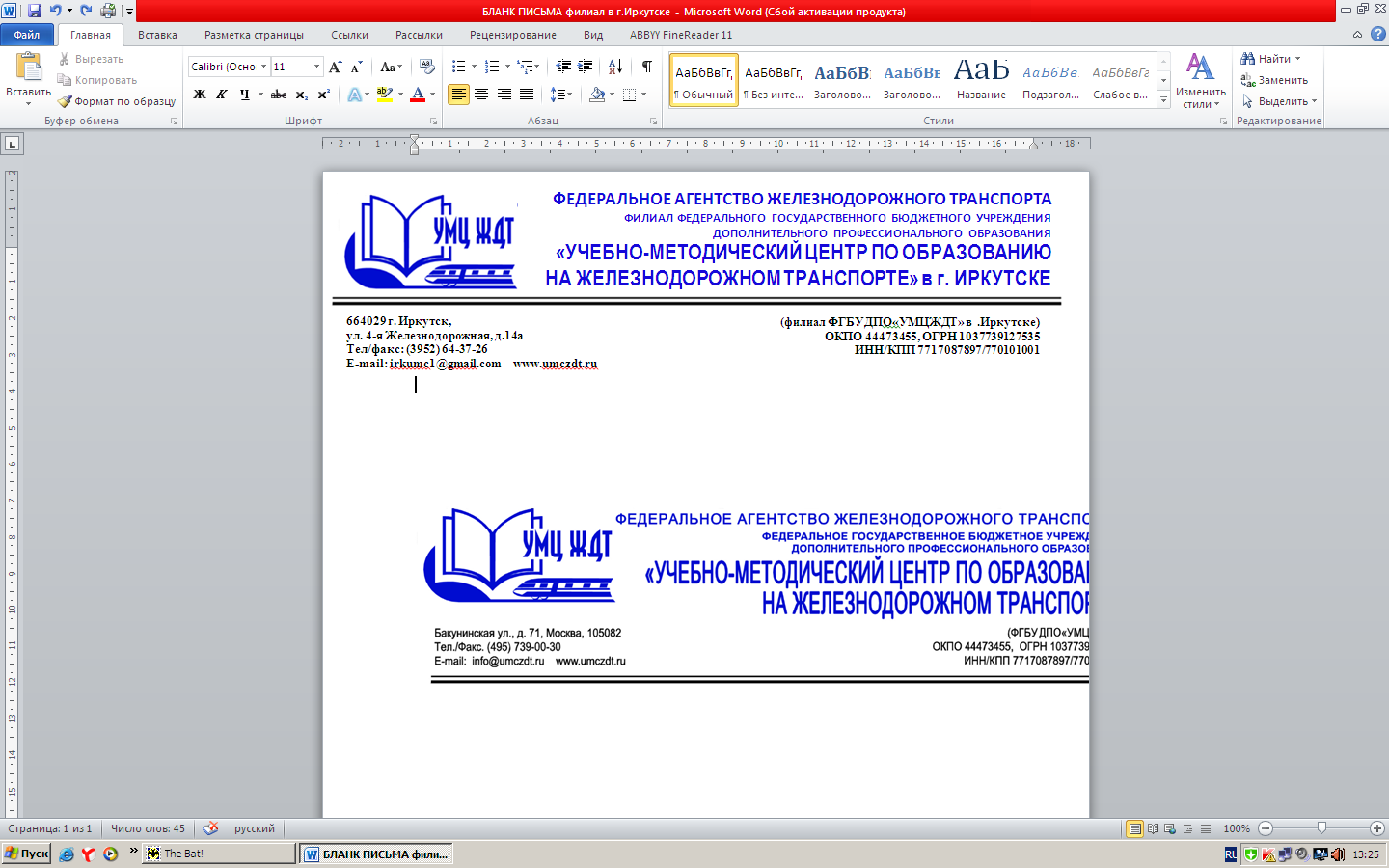 П Л А Н 
проведения курсов профессиональной переподготовки и повышения квалификации на IV квартал  2018 годаМесто проведения: г. Иркутск, ул. 4-я Железнодорожная, 14А, ауд.9. Тел.:8 (3952) 64-37-32Заявки направлять по тел.:8 (3952) 64-37-32 или по электронной почте: irkumc11@gmail.com.Контактное лицо Округина Татьяна Павловна, начальник отдела повышения квалификации филиала.КурсыТематика курсовПримерные сроки проведенияКурсы профессиональной переподготовки «Педагогика профессионального образования» (270 часов (2-я сессия))октябрьКурсы профессиональной переподготовки «Педагогика дошкольного образования» (520 ак.ч (3-я сессия))октябрьКурсы повышения квалификации«Организация работы библиотек и библиотечных систем» (72 часа)ноябрьКурсы повышения квалификации «Текущее содержание пути и искусственных сооружений» (72 часа)ноябрьКурсы повышения квалификации «Организация работы медицинского персонала в образовательном учреждении (72 часа).ноябрьКурсы повышения квалификации «Организация погрузочно-разгрузочных работ с опасными грузами на железнодорожном транспорте» (72 часа)ноябрьКурсы профессиональной переподготовки «Педагогика дошкольного образования» (520 ак.ч (3-я сессия))декабрьКурсы повышения квалификации «Организация учебно-методической работы в технических школах и учебных центрах железных дорог» (72 часа)декабрь